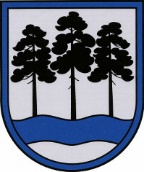 OGRES  NOVADA  PAŠVALDĪBAReģ.Nr.90000024455, Brīvības iela 33, Ogre, Ogres nov., LV-5001tālrunis 65071160, e-pasts: ogredome@ogresnovads.lv, www.ogresnovads.lv OGRES NOVADA PAŠVALDĪBAS DOMES ĀRKĀRTAS SĒDESĒDES DARBA KĀRTĪBA:1. Par  atbalstu Ogres novada iedzīvotājiem, kuri sniedz palīdzību Ukrainas civiliedzīvotājiem. Ziņo Inese Leimane 2. Par Dzintara Soduma balvas piešķiršanu. Ziņo Nikolajs Sapožņikovs Domes priekšsēdētājs							                     E.HelmanisOgrē, Brīvības ielā 33, 3.stāva zālē2022. gada 09. jūnijsPlkst. 08:50                            